EXT1800 SUPER ROLLER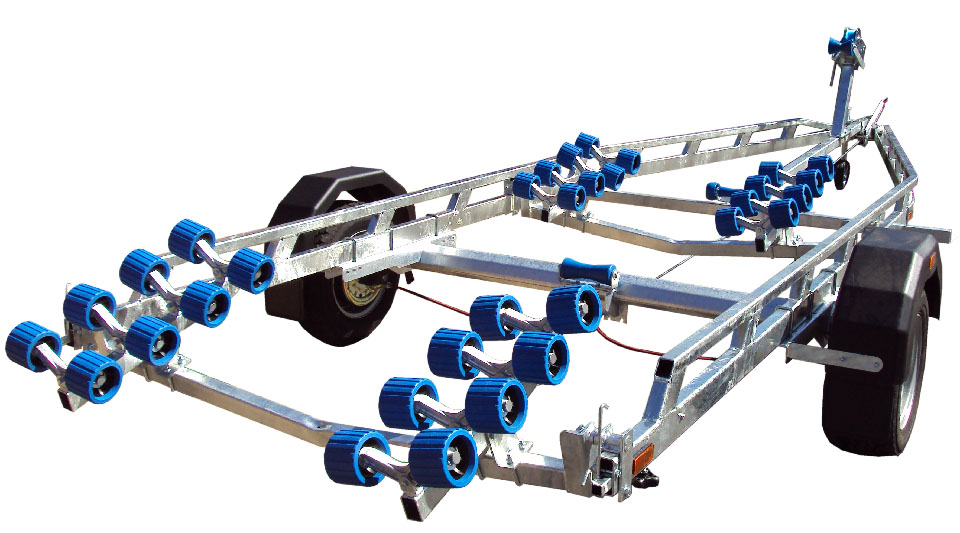 BRAND NEW EXT1800 SUPER ROLLER GALVANISED BOAT TRAILER.Suitable for hard boats up to 18" and 6m ribWith a trailer weight of 385kg it can take a boat weight up to 1415kg.Designed and manufactured in the UK.Standard features include:Heavy duty frame double ladderAL-KO axleWaterproof sealed bearings32 nylon non marking wobble rollers2 adjustable swinging armsHeavy duty height adjustable winch post185R13C wheels42mm jockey wheel2500lb Dutton Lainson winchLight board on extendable barsEverything on this trailer is adjustable, so it can fit most hull shapes.Overall length: 6.55mOverall width: 2.20mRRP: £3242